КАЛЕНДАРЬ СОБЫТИЙ И МЕРОПРИЯТИЙ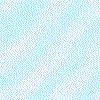 МУНИЦИПАЛЬНОГО РАЙОНА БЕЗЕНЧУКСКИЙНА НОЯБРЬ 2014 ГОДАМероприятия МБУК « Безенчукский межпоселенческий культурно-досуговый центр» муниципального района Безенчукский Самарской областиМероприятия МБУК « Безенчукская межпоселенческая центральная библиотека» муниципального района Безенчукский Самарской областиМероприятия МАУК «Безенчукский центр досуга» г/п Безенчукмуниципального района Безенчукский Самарской областиМероприятия МАУК « Преполовенский центр досуга» с/п Преполовенкамуниципального района Безенчукский Самарской областиМероприятия МБУ « Дом молодёжных организаций» муниципального района Безенчукский Самарской областиМероприятия МБУ « Комитет по физической культуре и спорту» муниципального района Безенчукский Самарской области№Наименование мероприятияДата, время проведенияМесто проведенияОтветственное должностное лицо(Ф.И.О., должность)Областная общественная акция « Народное признание 2014» (голосование)04-18 ноября 2014г.МАУК « БЦД» ул.Кольцова,6а,                         МБУ « БМЦБ», ул.Луовцева,22, БАТ, ул.Темирязева,94Шатунова И.Л. –начальник отдела культуры МБУК « Безенчукский межпоселенческий культурно-досуговый центр» МБУК « Безенчукский межпоселенческий культурно-досуговый центр» МБУК « Безенчукский межпоселенческий культурно-досуговый центр» МБУК « Безенчукский межпоселенческий культурно-досуговый центр» МБУК « Безенчукский межпоселенческий культурно-досуговый центр»Концертная программа посвященная «Дню народного единства»04.11.2014г. 15-00ч.МБУК «БМКДЦ»Морозова Е.В. – директор МБУК « БМКДЦ»Детская развлекательная программа «Волшебный сундучок» школа № 4 12.11.2014г. 12-00ч.МБУК «БМКДЦ»Морозова Е.В. – директор МБУК « БМКДЦ» Детская развлекательная программа «Волшебный сундучок» школа № 3 20.11.2014г. 12-00ч. МБУК «БМКДЦ»Морозова Е.В. – директор МБУК « БМКДЦ»Праздничное мероприятие посвященное «Дню матери»       «Свет материнской любви»30.11.2014г. 15-00ч.МБУК «БМКДЦ»Морозова Е.В. – директор МБУК « БМКДЦ»структурное подразделение Александровский СДКструктурное подразделение Александровский СДКструктурное подразделение Александровский СДКструктурное подразделение Александровский СДКструктурное подразделение Александровский СДКВыставка «В единстве наша сила»03.11.2014г.  17-00ч.структурное подразделение Александровский СДКШерстнев А.Г. зав. струк. подразделением Выставка «Мир вокруг»06.11.2014г.  по 10.11.2014г.структурное подразделение Александровский СДКШерстнев А.Г. зав. струк. подразделением Выставка: Счастье – как здоровье, когда его не замечаешь значит оно есть» с. Тургенев16.11.2014г. 17-00ч.структурное подразделение Александровский СДКШерстнев А.Г. зав. струк. подразделением Выставка: «Чудесная страна Незнайки»                                    Игра – Викторина – «Поле чудес» 23.11.2014 г. 15-00ч.структурное подразделение Александровский СДКШерстнев А.Г. зав. струк. подразделением Выставка: «Писатель, щедрый и радостный»30.11.2014г. 17-00ч.структурное подразделение Александровский СДКШерстнев А.Г. зав. струк. подразделением Танцевальная программа для молодежи. Дискотека01,08,15,22,29.11.2014г. 20-00ч.структурное подразделение Александровский СДКШерстнев А.Г. зав. струк. подразделением структурное подразделение Васильевский СДКструктурное подразделение Васильевский СДКструктурное подразделение Васильевский СДКструктурное подразделение Васильевский СДКструктурное подразделение Васильевский СДКЭкологическая игра – путешествие «Там на невиданных дорожках» 01.11.2014г 11-00ч.школа с. ВасильевкаКиселёва Н.В.- зав.структурным подразделениемТематическая программа «День согласия и примирения»04.11.2014г. 13-00ч.структурное подразделение Васильевский СДККиселёва Н.В.- зав.структурным подразделениемБеседа о вредных привычках «Опасно для жизни»06.11.2014г. 13-00ч.школа с. ВасильевкаКиселёва Н.В.- зав.структурным подразделениемДетская игровая программа «Почемучки»14.11.2014г. 13-00ч.сад с. ВасильевкаКиселёва Н.В.- зав.структурным подразделениемДень именинника «Вини Пух и все, все, все»20.11.2014г. 11-00ч.сад с. ВасильевкаКиселёва Н.В.- зав.структурным подразделениемМолодежный вечер отдыха «Осенний бал»22.11.2014г. 13-00ч.структурное подразделение Васильевский СДККиселёва Н.В.- зав.структурным подразделениемКонцерт ко Дню матери «Верю мама, верю…»27.11.2014г. 18-00ч.структурное подразделение Васильевский СДККиселёва Н.В.- зав.структурным подразделениемструктурное подразделение Екатериновский СДКструктурное подразделение Екатериновский СДКструктурное подразделение Екатериновский СДКструктурное подразделение Екатериновский СДКструктурное подразделение Екатериновский СДКЛитературно – музыкальная композиция «За землю русскую», посвященная «Дню народного единства»01.11.2014г. 18-00ч.структурное подразделение Екатериновский СДКРоманова А.Б. - зав.структурным подразделениемКонцертная программа  для работников с/х «Как один мужик сельское хозяйство поднимал»07.11.2014г. 14-00ч.структурное подразделение Екатериновский СДКРоманова А.Б. - зав. структурным подразделениемВечер мужества для призывников «Мы бедующие солдаты»15.11.2014г. 17-00ч.структурное подразделение Екатериновский СДКРоманова А.Б. - зав. структурным подразделениемВечер отдыха для тех кому за…     «В вихре танца!»22.11.2014г. 16-00ч.структурное подразделение Екатериновский СДКРоманова А.Б. - зав. структурным подразделениемКонцертная программа ко Дню матери «Самая прекрасная из женщин»28.11.2014г. 17-00ч.структурное подразделение Екатериновский СДКРоманова А.Б. - зав. структурным подразделениемДискотека 01,08,15,22,29.11.2014г. 20-00ч. структурное подразделение Екатериновский СДКРоманова А.Б. - зав. структурным подразделениемструктурное подразделение Звездинский СДКструктурное подразделение Звездинский СДКструктурное подразделение Звездинский СДКструктурное подразделение Звездинский СДКструктурное подразделение Звездинский СДККонцертная программа коллективов 02.11.2014г. 19-00ч.структурное подразделение Звездинский СДКЛ.В. Стукманова- зав. структурным подразделениемВикторина «Русская старина»11.11.2014г. 13-00ч.структурное подразделение Звездинский СДКЛ.В. Стукманова- зав. структурным подразделениемТематический вечер «День рождения Деда Мороза 27.11.2014г.структурное подразделение Звездинский СДКЛ.В. Стукманова- зав. структурным подразделениемПраздник посвященный «Дню матери» «Свет материнства – свет любви»29.11.2014г. структурное подразделение Звездинский СДКЛ.В. Стукманова- зав. структурным подразделениемструктурное подразделение Купинский СДКструктурное подразделение Купинский СДКструктурное подразделение Купинский СДКструктурное подразделение Купинский СДКструктурное подразделение Купинский СДКПраздничный концерт01.11.2014г. 19-00ч.структурное подразделение Купинский СДКСеверина О.Н. –зав. структурным подразделениемДискотека «День мужчин»01.11.2014г. 20-00ч.структурное подразделение Купинский СДКСеверина О.Н. –зав. структурным подразделением«Мы разведчики»                         спортивная игра для дошкольников06.11.2014г. 16-30ч.структурное подразделение Купинский СДКСеверина О.Н. –зав. структурным подразделениемС днем рожденья, Дед Мороз! – творческое занятие для дошкольников13.11.2014г. 16-30ч.структурное подразделение Купинский СДКСеверина О.Н. –зав. структурным подразделениемДень рождения Деда Мороза – игровое мероприятие для школьников18.11.2014г. 17-00ч. структурное подразделение Купинский СДКСеверина О.Н. –зав. структурным подразделениемЕжели вы вежливы… – познавательное занятие для дошкольников20.11.2014г. 16-30ч.структурное подразделение Купинский СДКСеверина О.Н. –зав. структурным подразделениемДень приветствий – познавательно – игровое мероприятие!21.11.2014г. 17-00ч. структурное подразделение Купинский СДКСеверина О.Н. –зав. структурным подразделением «День матери»                                клуб женщин25.11.2014г. 14-00ч. структурное подразделение Купинский СДКСеверина О.Н. –зав. структурным подразделениемструктурное подразделение Макарьевский СКструктурное подразделение Макарьевский СКструктурное подразделение Макарьевский СКструктурное подразделение Макарьевский СКструктурное подразделение Макарьевский СКОсенний бал для школьников02.11.2014г. 19-00ч.структурное подразделение Макарьевский СКШик Л.Л. –зав. структурным подразделением.Вечер отдыха для взрослых08.11.2014г. 19-00ч.структурное подразделение Макарьевский СКШик Л.Л. –зав. структурным подразделениемКонцерт ко «Дню матери»30.11.2014г. 14-00ч. структурное подразделение Макарьевский СКШик Л.Л. –зав. структурным подразделениемДискотека01,08,15,22,29.11.2014г. 20-00ч.структурное подразделение Макарьевский СКШик Л.Л. –зав. структурным подразделениемструктурное подразделение Музейно-выставочный центрструктурное подразделение Музейно-выставочный центрструктурное подразделение Музейно-выставочный центрструктурное подразделение Музейно-выставочный центрструктурное подразделение Музейно-выставочный центрВыставка репродукций картин Джотто «Святой Франциск»в течение  месяцаМВЦ Давыдова О.Ф. – зав. структурным подразделениемРусский пейзажв течение  месяцаМВЦ Давыдова О.Ф. – зав. структурным подразделениемЗал природы родного краяв течение  месяцаМВЦ Давыдова О.Ф. – зав. структурным подразделениемПодготовка к интерактивной выставке «Путешествия из прошлого в настоящее»в течение  месяцаМВЦ Давыдова О.Ф. – зав. структурным подразделениемИнтерактивная творческая площадкав течение  месяцаМВЦ Давыдова О.Ф. – зав. структурным подразделениемМероприятие с ЦСО (отделение пребывания пенсионеров)13,27.2014г. в 10:00МВЦ Давыдова О.Ф. – зав. структурным подразделениемЭкскурсии по залам, тематические экскурсиив течение  месяцаМВЦ Давыдова О.Ф. – зав. структурным подразделениемШкола активного долголетия20.11.2014г 12-00чМВЦДавыдова О.Ф. – зав. структурным подразделениемструктурное подразделение Натальинский СДКструктурное подразделение Натальинский СДКструктурное подразделение Натальинский СДКструктурное подразделение Натальинский СДКструктурное подразделение Натальинский СДК«От Руси к России» -  праздничный концерт03.11.2014г. 18-00ч.структурное подразделение Натальинский  СДКДмитриева М.В. – зав. структурным подразделением«Большая доза табака - смерть» - познавательная программа ко Дню отказа от курения10.11.2014г. 13-00ч.структурное подразделение Натальинский  СДКДмитриева М.В. – зав. структурным подразделением«Матрешкины забавы» игровая познавательная программа для детей  14.11.2014г. 15-00ч.структурное подразделение Натальинский  СДКДмитриева М.В. – зав. структурным подразделением«Звезды дискотеки» - конкурсно – танцевальная программа22.11.2014г. 15-00ч. структурное подразделение Натальинский  СДКДмитриева М.В. – зав. структурным подразделением«Целую руки нежные твои» тематический вечер ко Дню матери29.11.2014г. 18-00ч.структурное подразделение Натальинский  СДКДмитриева М.В. – зав. структурным подразделениемструктурное подразделение Никольский СДКструктурное подразделение Никольский СДКструктурное подразделение Никольский СДКструктурное подразделение Никольский СДКструктурное подразделение Никольский СДККонцертная программа ко Дню народного единства02.11.2014г. 12-00ч.структурное подразделение Никольский СДКО.В. Сахтерова - зав. структурным подразделениемкинофильм для детей07.11.2014г. 15-00ч.структурное подразделение Никольский СДКО.В. Сахтерова - зав. структурным подразделениемигровая программа                      «Загадки о кино»21.11.2014г. 14-00ч.структурное подразделение Никольский СДКО.В. Сахтерова - зав. структурным подразделениемЕжегодный чувашский фольклорный фестиваль                      «Кер сари»22.11.2014г. 15-00ч. структурное подразделение Никольский СДКО.В. Сахтерова - зав. структурным подразделениемКонкурсно развлекательная программа «А ну – ка мама!!!»30.11.2014г. 13-00ч.структурное подразделение Никольский СДКО.В. Сахтерова - зав. структурным подразделениемДискотеки для молодежи01,08,15,22,29.11.2014г. 20-00ч.О.В. Сахтерова - зав. структурным подразделениемструктурное подразделение СК «НПС Красносёлки»структурное подразделение СК «НПС Красносёлки»структурное подразделение СК «НПС Красносёлки»структурное подразделение СК «НПС Красносёлки»структурное подразделение СК «НПС Красносёлки»Тематическое мероприятие ко Дню народного единства «Вместе мы сила»02.11.2014г. 13-00ч.структурное подразделение СК «НПС Красносёлки» С.В. Чегурова - зав. структурным подразделением Соревнование по теннису, посвященное «Дню сотрудников ОВД РФ»10.11.2014г. 12-00ч.структурное подразделение СК «НПС Красносёлки» С.В. Чегурова - зав. структурным подразделениемПраздник для милых мам            «День матери»28.11.2014г. 17-00ч.структурное подразделение СК «НПС Красносёлки» С.В. Чегурова - зав. структурным подразделениемструктурное подразделение Песоченский СДКструктурное подразделение Песоченский СДКструктурное подразделение Песоченский СДКструктурное подразделение Песоченский СДКструктурное подразделение Песоченский СДКТематическое мероприятие для детей «День народного единства»04.11.2014г.  14-00ч.школа с. ПесочноеФучеджи А.В. – зав. структурным подразделениемРазвлекательная программа с играми и конкурсами для детей  «Мороз не велик, а стоять не велит!»13.112014г. 15-00ч.школа с. ПесочноеФучеджи А.В. – зав. структурным подразделением«Познавательная программа по правилам дорожного движения для детей. Светофор»18.11.2014г. 14-00ч.школа с. ПесочноеФучеджи А.В. – зав. структурным подразделениемВечер-портрет                                     (семья Гильмутдиновых)          «День Матери»21.11.2014г. 15-00ч.школа с. ПесочноеФучеджи А.В. – зав. структурным подразделениемРазвлекательная программа с играми и конкурсами  «Я в армии служить готов!»25.11.2014г. 15-00ч.школа с. ПесочноеФучеджи А.В. – зав. структурным подразделениемструктурное подразделение Прибойский СДКструктурное подразделение Прибойский СДКструктурное подразделение Прибойский СДКструктурное подразделение Прибойский СДКструктурное подразделение Прибойский СДКДень народного единства         «Славься, Русь, моя Отчизна!» -  громкие чтения для детей01.11.2014г. 14-00ч.структурное подразделение Прибойский СДКСинеглазова С.Л. – зав.структурным подразделениемКонцерт «Мама, как и Родина, одна!»22.11.2014г. 14-00ч.структурное подразделение Прибойский СДКСинеглазова С.Л. – зав.структурным подразделениемТанцевальные дискотеки01,08,15,22,29.11.2014г. 20-00ч. структурное подразделение Прибойский СДКСинеглазова С.Л. – зав.структурным подразделением№Наименование мероприятияДата, время проведенияМесто проведенияОтветственное должностное лицо(Ф.И.О., должность)« Инновационные технологии в разделе – развивающее чтение и развитие творческих способностей у детей»25.11.2014г.Детская районная библиотекаПропадалина Т.Н. – руководитель МБУК             « БМЦБ»Информационный час « С пользой для народа»04.11.2014г.Екатериновская сельская библиотекаПропадалина Т.Н. – руководитель МБУК             « БМЦБ»Информационная беседа « В единстве наша сила»04.11.2014г.Александровская сельская библиотекаПропадалина Т.Н.- руководитель МБУК             « БМЦБ»Викторина « Смех – это по-нашему»04.11.2014г.Привольненская сельская библиотекаПропадалина Т.Н.- руководитель МБУК             « БМЦБ»Беседа ко Дню народного единства « Русская Слава не меркнет»03.11.2014г.Преполовенская сельская библиотекаПропадалина Т.Н.- руководитель МБУК             « БМЦБ»Познавательная беседа « При единении  и малое растет, при раздоре и величайшее распадается»03.11.2014г.Ольгинская сельская библиотекаПропадалина Т.Н.- руководитель МБУК             « БМЦБ»Устный журнал « День народного единства»03.11.2014г.Звездинская сельская библиотекаПропадалина Т.Н.- руководитель МБУК             « БМЦБ»Итоговый сбор участников летней программы « Прочитал сам – поделись с друзьями»,         « Культурный марафон»05-07.11.2014г.Районная детская библиотекаПропадалина Т.Н.- руководитель МБУК             « БМЦБ»Информационный час « Книга в жизни – надёжный друг» 05-07.2014г.Городская детская библиотекаПропадалина Т.Н.- руководитель МБУК             « БМЦБ»Игровая познавательная программа для детей                        « Матрёшкины забавы»05.11.2014г.Натальинская сельская библиотекаПропадалина Т.Н.- руководитель МБУК             « БМЦБ»Историко-познавательная программа « А слава тех не умирает, кто за Отечество умрёт»05.11.2014г.Песоченская сельская библиотекаПропадалина Т.Н.- руководитель МБУК             « БМЦБ»Информационный час «Библиотека - источник информации»06.11.2014г.Васильевская сельская библиотекаПропадалина Т.Н.- руководитель МБУК             « БМЦБ»Встреча с художником Буровым И.Н. « Люблю и рисую свой край»06.11.2014г.Осинская сельская библиотекаПропадалина Т.Н.- руководитель МБУК             « БМЦБ»Обзор выставки « Много книг интересных и разных»06.11.2014г.10-00-17-00Районная детская библиотекаПропадалина Т.Н.- руководитель МБУК             « БМЦБ»Мультсалон « Путешествие в Мультландию»06.11.2014г.15-00-16-00Районная детская библиотекаПропадалина Т.Н.- руководитель МБУК             « БМЦБ»Литературный журфикс                     « Заходи на новенькое»07.11.2014г11-00ч.Районная детская библиотекаПропадалина Т.Н.- руководитель МБУК             « БМЦБ»Устный журнал « Творил в Гималаях, думая о Родине» ( о художнике С.Н. Рерихе»)07.11.2014г.Звездинская сельская библиотекаПропадалина Т.Н.- руководитель МБУК             « БМЦБ»Обзор картин « Великое имя-художник»06.11.2014г.Прибойская сельская библиотекаПропадалина Т.Н.- руководитель МБУК             « БМЦБ»КВН « Музыка. Театр. Литература»07.11.2014г.Городская детская библиотекаПропадалина Т.Н.- руководитель МБУК             « БМЦБ»Устный журнал для подростков                 « Колокол тревоги нашей»05.11.2014г.Городская библиотека-филиалПропадалина Т.Н.- руководитель МБУК             « БМЦБ»Музыкальная гостиная « Это все любовь»07.11.2014г.МБУК « БМЦБ»Пропадалина Т.Н.- руководитель МБУК             « БМЦБ»Литературная гостиная « Достижения мирового ранга» к 210-летию Глинки Н.И. – русского композитора10.11.2014г.Екатериновская сельская библиотекаПропадалина Т.Н.- руководитель МБУК             « БМЦБ»Видеоэкс12.11.2014курс « Трагическая любовь Мастера и Маргариты» (по роману М. Булгакова).12.11.2014г.МБУК « БМЦБ»Пропадалина Т.Н.- руководитель МБУК             « БМЦБ»Музыкальный салон  « В песнях остаёмся мы»13.11.2014гГУСО « ЦСО» отделение дневного пребыванияПропадалина Т.Н.- руководитель МБУК             « БМЦБ»Вечер, посвящённый работникам с/х « Земной поклон труду крестьянскому»14.11.2014г.Переволокская сельская библиотекаПропадалина Т.Н.- руководитель МБУК             « БМЦБ»Блиц-турнир по этикету « Встреча со страной хороших, хороших манер»18.11.2014г.Екатериновская сельская библиотекаПропадалина Т.Н.- руководитель МБУК             « БМЦБ»Библиографический обзор « Образ матери в живописи»20.11.2014г.Городская библиотека-филиалПропадалина Т.Н.- руководитель МБУК             « БМЦБ»Познавательно-развлекательная программа « Подари улыбку человека»21.11.2014г.Ольгинская сельская библиотекаПропадалина Т.Н.- руководитель МБУК             « БМЦБ»Литературно-музыкальная программа « Я помню руки матери моей»28.11.2014г.Екатериновская сельская библиотекаПропадалина Т.Н.- руководитель МБУК             « БМЦБ»Беседа « Мама в доме, что солнышко на небе»28.11.2014г.Покровская сельская библиотекаПропадалина Т.Н.- руководитель МБУК             « БМЦБ»Литературно-музыкальная композиция « Всё на земле от материнских рук»29.11.2014г.Васильевская сельская библиотекаПропадалина Т.Н.- руководитель МБУК             « БМЦБ»Тематический вечер ко Дню матери « Целую руки нежный твои»29.11.2014г.Натальинскя сельская библиотекаПропадалина Т.Н.- руководитель МБУК             « БМЦБ»Заседание Клуба любителей поэзии23.11.2014г.МБУК « БМКДЦ»Пропадалина Т.Н.- руководитель МБУК             « БМЦБ»№Наименование мероприятияДата, время проведенияМесто проведенияОтветственное должностное лицо(Ф.И.О., должность)Концерт НФА “Дубравушка», посвящённый Дню народного единства.05.11.14    15-00чМАУК «БЦД»Хватова С.Н. – директор МАУК  « БЦД»Участие НФА “Дубравушка» вV Всероссийском конкурсе-фестивале «Таланты земли Волжской»06.11.14    10-00чг. СамараХватова С.Н. – директор МАУК  « БЦД»«Звуки леса»Театрализованное - музыкальное представление.07.11.14    13-00чМАУК «БЦД»Хватова С.Н. – директор МАУК « БЦД»Дискотека.07.11.14    14-00чМАУК «БЦД»Хватова С.Н. – директор МАУК « БЦД»Участие ОТК «Успех» в V Всероссийскомконкурсе-фестивале«Таланты земли Волжской»07.11.14    10-00чг. СамараХватова С.Н. – директор МАУК  « БЦД»«Турнир знатоков Лукоморья»  Литературная викторина по сказкам А.С. Пушкина 12.11.14    11-00чМАУК «БЦД»Хватова С.Н. – директор МАУК « БЦД»«Осенины»Тематический праздник Рождества Пресвятой Богородицы. 14.11.14    14-00чМАУК «БЦД»Хватова С.Н. – директор МАУК  « БЦД»Участие ОТК «Успех» в XVII Областном фестивале хореографического творчества «Звёзды будущего»15.11.14    10-00чс. БогатоеХватова С.Н. – директор МАУК   « БЦД»«Азбука загадок»Интеллектуальная программа.17.11.14    14-00чМАУК «БЦД»Хватова С.Н. – директор МАУК  « БЦД»«Маленькие звёздочки»  Конкурсная программа, направленная на выявление творческих способностей у детей. 20.11.14    12-00чМАУК «БЦД»Хватова С.Н. – директор МАУК  « БЦД»Дискотека.20.11.14    13-00чМАУК «БЦД»Хватова С.Н. – директор МАУК  « БЦД»структурное подразделение Сосновский СДКструктурное подразделение Сосновский СДКструктурное подразделение Сосновский СДКструктурное подразделение Сосновский СДКструктурное подразделение Сосновский СДК«Мы едины»Тематический вечер. 4.11.14    18 – 00чструктурное подразделение Сосновский СДКХватова С.Н. – директор МАУК  « БЦД»Дискотека для взрослых. 21.11.14    20 – 00чструктурное подразделение Сосновский СДКХватова С.Н. – директор МАУК  « БЦД»«Милая мама»Концерт ко Дню матери28.11.14    17 – 00чструктурное подразделение Сосновский СДКХватова С.Н. – директор МАУК  « БЦД»№Наименование мероприятияДата, время проведенияМесто проведенияОтветственное должностное лицо(Ф.И.О., должность)Беседа с подростками,посвященная Дню народного единства04.11.2014г.МАУК « Преполовенский центр досуга»Семенцова А.М. – директор МАУК                   « ПЦД»Концерт ко Дню Российской полиции09.11.2014г.МАУК « Преполовенский центр досуга»Семенцова А.М. – директор МАУК                   « ПЦД»Танцевальный вечер,посвященный Всемирному Дню Молодежи10.11.2014г.МАУК « Преполовенский центр досуга»Семенцова А.М. – директор МАУК                   « ПЦД»Беседа по теме “Я служу России!”,к дню призывника14.11.2014г.МАУК « Преполовенский центр досуга»Семенцова А.М. – директор МАУК                   « ПЦД» Танцевальный вечер,к дню международного дня студента16.11.2014г.МАУК « Преполовенский центр досуга»Семенцова А.М. – директор МАУК                   « ПЦД»Детское мероприятие”Я - ребенок!”20.11.2014г.МАУК « Преполовенский центр досуга»Семенцова А.М. – директор МАУК                   « ПЦД»Концерт”Любимые мамы!”,ко дню Матери30.11.2014г.МАУК « Преполовенский центр досуга»Семенцова А.М. – директор МАУК                   « ПЦД»Беседа и фотовыставка”Скажи сигарете нет!”16.11.2014г.МАУК « Преполовенский центр досуга»Семенцова А.М. – директор МАУК                   « ПЦД»Беседа “Скажем фашизму НЕТ!”09.11.2014г.МАУК « Преполовенский центр досуга»Семенцова А.М. – директор МАУК                   « ПЦД»Шейк-пати “Здоровоепитание”29.11.2014г.МАУК « Преполовенский центр досуга»Семенцова А.М. – директор МАУК                   « ПЦД»Дискотека "Комуза 30"2,9,16,23,30ноября2014г.МАУК « Преполовенский центр досуга»Семенцова А.М. – директор МАУК                   « ПЦД»Работа кружков:-танцевальный-вокальный-художественное слово5,6,7,12,13,14,19,20,21,26,27,28 ноября2014 г.МАУК « Преполовенский центр досуга»Семенцова А.М. – директор МАУК                   « ПЦД»Детская дискотека7,14,21,28.11.2014 г.МАУК « Преполовенский центр досуга»Семенцова А.М. – директор МАУК                   « ПЦД»Дискотека1,8,15,22,29.11. 2014 г.МАУК « Преполовенский центр досуга»Семенцова А.М. – директор МАУК                   « ПЦД»№Наименование мероприятияДата, время проведенияМесто проведенияОтветственное должностное лицо(Ф.И.О., должность)Участие в региональном проекте «Добрые новости»ноябрь 2014 годаДМОГалицына Н.Е. – руководитель ДМОИтоговая встреча в рамках областной  акции «Молодежь в действии» технология «Звезда героя»7 ноября 2014 годаг.о. ЧапаевскДМОГалицына Н.Е. – руководитель ДМОУчастие в областном турнире деловых игр «Парламентские дебаты»11 ноября 2014 годас. ПриволжьеДМОГалицына Н.Е. – руководитель ДМОТрудоустройство несовершеннолетних граждан6-19 ноября   2014 года ДМОГалицына Н.Е. – руководитель ДМОГражданско-патриотическая акция «День призывника»27 ноября 2014 годаДМОГалицына Н.Е. – руководитель ДМОРабота молодежных добровольческих объединений:1. Добровольческое объединение «Молодая гвардия»2. Школа журналистики «Творец»3. Молодежная рок-группаВ течение месяцаДМОГалицына Н.Е. – руководитель ДМО№Наименование мероприятияДата, время проведенияМесто проведенияОтветственное должностное лицо(Ф.И.О., должность)Первенство области по баскетболу среди женщин01.11.2014г.Начало 10-00 п.БезенчукРапицкий А.А. – руководитель Комитета ФКСПервенство области по мини-футболу среди ветеранов02.11.2014г.Начало 10-00п. СуходолРапицкий А.А. – руководитель Комитета ФКСПервенство района по волейболу среди девушек ООУ05.11.2014г.          Начало 10-00п.БезенчукРапицкий А.А. – руководитель Комитета ФКСПервенство района по волейболу среди юношей ООУ07.11.2014г.          Начало 10-00п.БезенчукРапицкий А.А. – руководитель Комитета ФКСПервенство области по баскетболу среди женщин09.11.2014г.Начало 10-00 г.СамараРапицкий А.А. – руководитель Комитета ФКСПервенство области по мини-футболу среди ветеранов08.11.2014г.Начало 10-00По назначениюРапицкий А.А. – руководитель Комитета ФКСПервенство области по мини-футболу среди ветеранов15.11.2014г.Начало 10-00г.СамараРапицкий А.А. – руководитель Комитета ФКСПервенство области по армспортуКубок района по баскетболу среди девушек ООУ22.11.2014 г.23.11.2014г.          Начало 10-00г.Самарап.БезенчукРапицкий А.А. – руководитель Комитета ФКСКубок района по баскетболу среди юношей ООУ30.11.2014г.          Начало 10-00п.БезенчукРапицкий А.А. – руководитель Комитета ФКС